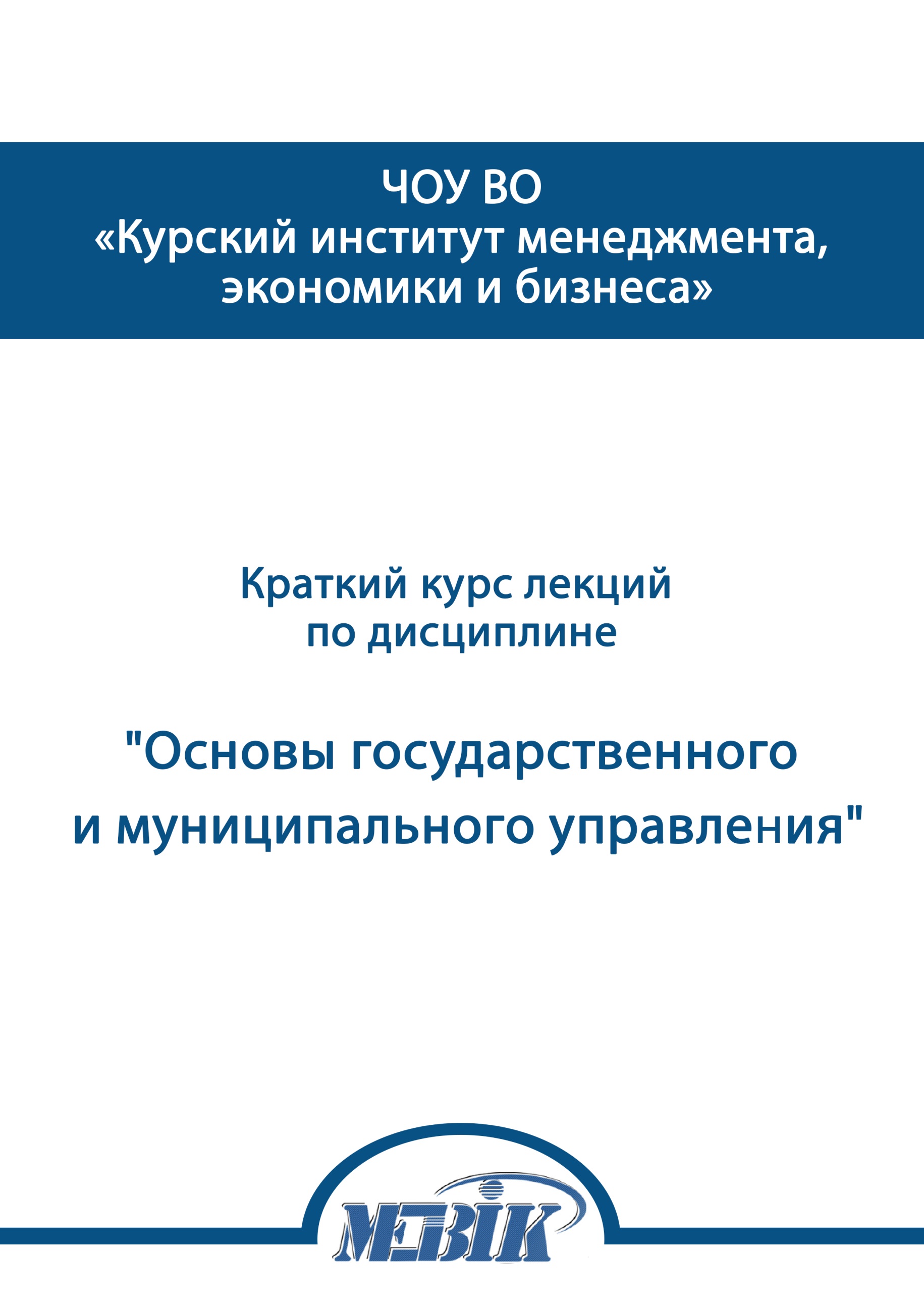 СодержаниеВведение	41.	Общие требования к написанию курсовой работы по дисциплине «Гражданское право»	5Требования к введению курсовой работы	6Требования к основной части курсовой работы	7Требования к заключению	8Требования к списку литературы	8Требования к приложениям	82.	Общие требования к оформлению курсовой работы	9З. Требования к процедуре защиты и критерии оценки курсовой работы	164. Примерная тематика курсовых работ по экономической теории……………..18Приложение А	19Приложение Б	20ВведениеКурсовая работа является обязательной работой по дисциплине «Гражданское право». Задачи, которые непосредственно ставятся перед студентами при написании курсовых работ по дисциплине «Гражданское право»:изучение литературы, нормативно-правовых актов,  справочных, научных, документальных и других источников по избранной проблеме, включая зарубежные;самостоятельный анализ основных концепций, положений по изучаемой теме, предлагаемых отечественными и зарубежными специалистами;четкое, последовательное изложение своих взглядов при анализе проблем объекта исследования, способность творчески применять полученные на занятиях знания, связывать их с практикой;закрепление и углубление знаний слушателей по дисциплине;изучение имеющегося практического опыта (отечественного и рубежного) по избранной теме, широкое    использование    и    анализ    документов,    фактических    данных    и    показателей, характеризующих объект исследования.1. Общие требования к написанию курсовой работы по дисциплинеК важнейшим требованиям, предъявляемым к курсовым работам по курсу «Гражданское право», относятся:1.3нание теории, основных понятий темы. Студент должен в изложении каждого вопроса дать характеристику используемых категорий и понятий.2.Выявление основных подходов, взглядов, концепций по рассматриваемой теме и их анализ. Необходимо изложить имеющиеся в литературе подходы по исследуемой проблеме и дать их критический анализ.3. Наличие собственной позиции и ее аргументация. В курсовой работе студент на основе изученной литературы, нормативных правовых актов должен определить свою точку зрения по спорному вопросу и аргументировать ее.4.Последовательность и доказательность изложения. Выполнение курсовой работы необходимо начинать с постановки и изложения содержания основного вопроса каждого раздела. Раскрытие содержания должно быть доказательным, научно-аргументированным. 5.Самостоятельное и творческое выполнение работы. Широкое использование литературы и других источников. В значительной мере самостоятельность и творческий подход обуславливаются правильным выбором темы исследования.6. Наличие практических предложений. В ходе подготовки курсовой работы целесообразно обратить внимание на новые, поисковые идеи, высказанные другими авторами и по возможности сформулировать свои самостоятельные суждения, предложения и рекомендации по исследуемой проблеме. 7.Правильное оформление работы. Оформление должно соответствовать требованиям, предъявляемым к работам, предназначенным для печати: наличие титульного листа, содержания работы, ссылок, списка литературы и т.д. Невыполнение данных требований в полной мере служит основанием для снижения оценки курсовой работы или возврата ее студенту на доработку.1.1. Требования к введению курсовой работыВведение является важной составной частью курсовой работы. Оно должно включать в себя:Актуальность темы исследования, степень ее разработанности в российской и зарубежной литературе.Цели работы.Задачи работы (не менее 4-х).Объект исследования.Предмет исследования.Методы исследования (методологическую базу).Общую характеристику информационной базы исследования.Описание структуры работы.В качестве факультативных элементов во введении могут быть представлены: гипотеза исследования, аннотация основных частей и заключения.Актуальность исследования Обоснование актуальности темы исследования представляет собой объяснение того, почему данная тема имеет теоретическое и практическое значение в настоящее время.Цели работыЦели работы представляют собой предполагаемый результат исследования. При формулировке целей необходимо показать, какие конкретные выводы надо получить в результате исследования. При формулировке целей необходимо использовать глагол в неопределенной форме (изучить, определить, описать и т.п.).Задачи работыЗадачи представляют собой последовательные шаги по достижению цели работы. Задачи отличаются от цели большей степенью конкретизации и детализации. Как правило, решению каждой задачи посвящается отдельный раздел или подраздел курсовой работы. Формулировка задач обычно делается в виде перечисления (выявить, охарактеризовать, сравнить, определить и т.д.). Задачи перечисляются с использованием нумерованного списка.Например,Решить...Определить....Объект исследованияВ качестве объекта исследования должны быть выбраны экономические процессы и явления, происходящие в конкретной организации; процессы и явления, оказывающие влияние на социально-экономическое развитие страны, региона, области.Предмет исследованияПредмет - это то, что находится в границах объекта исследования и конкретизирует его. В объекте выделяется та его часть, которая служит предметом исследования. Именно на него должно быть направлено основное внимание студента, именно предмет определяет тему курсовой работы.Методы исследованияОбязательный элемент введения курсовой работы - методы исследования, которые являются инструментом в добывании фактического материала, выступая необходимым условием достижения цели работы. Указываются только те методы, которые действительно были использованы студентом в процессе исследования.Информационная база исследованияОбщая характеристика информационной базы исследования представляет собой краткое описание первичных (статистических, документальных, нормативных и др.) данных по объекту исследования и вторичных (монографий, научных статей, учебных пособий и др.) источников, использованных при написании курсовой работы.1.2. Требования к основной части курсовой работыВ основной части материал рекомендуется разделить на 3 главы по 3 параграфа, раскрывающих сущность проблемы. Первая глава связана с теоретическими и методологическими аспектами проблемы. Вторая посвящена анализу изучаемого вопроса, выявлению его особенностей, ранжированию и обоснованию проблем и т.д. В последнем параграфе предлагаются практические рекомендации в контексте рассматриваемой темы. При этом важно сохранить логическую связь между параграфами, последовательность раскрытия темы. Объем каждого параграфа должен составлять 5-6 страниц печатного текста.Примерное количество страниц на основные элементы структуры работы должно быть следующее:Введение - 1-3 стр.Каждая из глав - 6-7 стр.Заключение - 3-4 стр.В первой главе необходимо представить анализ теоретических основ исследования, показать степень теоретической разработанности темы курсовой работы и сформулировать четкую теоретическую позицию автора по исследуемым вопросам. Рекомендуется один из параграфов первой главы посвятить анализу существующих теоретических подходов к изучаемой проблеме.Вторую главу рекомендуется посвятить анализу, т.е. изучению существующего состояния объекта исследования. Анализ может включать в себя описание явлений и процессов, целей, причин и динамику наблюдаемых социальных, экономических процессов или явлений и т.д., собственный анализ изменений в настоящее время и в перспективе.В третьей главе рекомендуется осуществить сопоставительный анализ объекта исследования, т.е. продемонстрировать разрыв между должным (исходя из теоретических моделей) и существующим состоянием объекта исследования. В третьей главе должны быть представлены конкретные шаги по улучшению существующей ситуации, связанной с объектом и предметом исследования.1.3. Требования к заключениюВ заключении обобщаются результаты, выводы и предложения, сделанные в основной части курсовой работы. Количество выводов не может быть меньшим, чем количество параграфов курсовой работы. Важной задачей заключения является придание результатам, выводам и предложениям, сделанным в работе, логически связанного и последовательного характера. Заключение должно содержать конкретные предложения по практическому использованию результатов и выводов работы.1.4. Требования к списку использованных источниковСписок использованных источников должен содержать не менее 25 наименований, включающих в себя нормативные правовые акты, официальные документы, статистические сборники, монографии, научные статьи, учебные пособия, ссылки на сайты в Интернете и электронные базы данных. Количество учебных пособий не должно превышать 30% от общего количества источников, указанных в списке литературы. Желательно использовать статьи периодической печати (журналов, газет), вышедшие в последние 2-3 года, а также рекомендуется использовать зарубежные источники на языке оригинала и размещать их в конце списка литературы после ссылок на сайты Интернет.1.5. Требования к приложениямПриложение к курсовой работе не является обязательным, но если в нем есть необходимость, то в приложении к курсовой работе можно включать вспомогательные материалы, которые необходимы для более полного обоснования выводов по анализу, основных предложений, рекомендаций. Такими материалами могут быть расчеты, вспомогательные таблицы, действующие методики, выдержки из нормативных актов, диаграммы, логические схемы и т.д.2. Общие требования к оформлению курсовой работыТекст курсовой работы должен соответствовать стандартным требованиям. Текст курсовой работы должен быть выполнен в текстовой редакторе Word шрифт «14 Times New Roman» с полями: левое - 30 мм, правое - 10 мм, верхнее - 20 мм, нижнее - 25 мм. Межстрочный интервал - 1,5. Длина строки -64 знака, считая каждый знак препинания и пробел между словами также за печатный знак, количество строк на странице - 29-30. Не допускается оставлять в конце (или в начале) страницы пробелы до нижнего или верхнего полей более межстрочного интервала - 1,5.Выравнивание текста - по ширине страницы с включенным режимом переноса.Фразы, начинающиеся с новой «красной» строки, печатаются с абзационным отступом от начала строки, равным 12 мм (первая стандартная позиция табулятора).Каждая глава, заключение, список литературы и приложения начинаются с новой страницы. Это требование не касается параграфов. Названия глав и параграфов отделяются от основного текста работы двойным интервалом. Такое же расстояние выдерживается между заголовками глав и параграфов (двойной интервал).Заголовки глав и параграфов, состоящие из нескольких строк, печатаются через полуторный интервал без использования режима переносов. Если заголовки состоят из нескольких предложений, то они отделяются точкой.Точка в конце заголовка глав и параграфов, располагаемого посередине строки, не ставится. Не допускаются также подчеркивание, курсив и переносы в содержании, введении, заключении и списке литературы, заголовках.Слова «содержание», «введение», «заключение», «список литературы», а также названия глав и параграфов, располагаются посередине страницы и записываются с использованием жирного шрифта «14 Times New Roman» с заглавной (строчной) буквы.В тексте работы перечисления должны быть представлены в виде нумерованного списка (арабские цифры без круглой скобки и после точкой).Например:1	2	При использовании многоуровневого списка, каждый следующий уровень должен начинаться с абзационного отступа.Например:1	:1.1	1.2	2	:2.1	2.2	При оформлении курсовой работы не допускается использование любых маркированных списков,  кроме точки или  -  Использование жирного шрифта в основной части работы не допустимо, за исключением записи заголовков глав и параграфов. Не допускается использование в работе курсива или подчеркивания.При цитировании и в иных случаях необходимо использовать только русифицированный вариант кавычек- «...», а не "....".Работа должна быть напечатана одним цветом (черным). Тем же цветом выполняются таблицы и графический материал. Допускается включение в основной текст работы цветного графического материала (карты, графики, схемы). В текст основной части работы не должны быть помещены цветные фотографии и подобный им графический материал (логотипы фирм, гербовые знаки организаций и т.д.). Их рекомендуется выносить в приложения.В работе должны применяться специальные термины, обозначения и определения, установленные соответствующими стандартами, а при их отсутствии - общепринятые в научной литературе.В тексте курсовой работы не допускается:применять обороты разговорной речи, профессионализмы;применять для одного и того же понятия различные научные термины, близкие по смыслу
(синонимы),  а также иностранные слова и термины при наличии равнозначных слов и
терминов в русском языке;применять произвольные словообразования;применять   сокращения   слов,   кроме   установленных   правилами   русской   орфографии, соответствующими государственными стандартами;сокращать обозначения единиц физических величин, если они употребляются без цифр, за
исключением  единиц  физических  величин  в  головной части таблиц,  а  также  в расшифровках буквенных обозначений, входящих в формулы и рисунки.Объем курсовой работы (не считая титульного листа, листов с содержанием работы и списком использованной литературы) - не менее 35 страниц печатного текста.Построение курсовой работыОформление курсовой работы начинается с оформления титульного листа. Далее - «Содержание», представляющее собой развернутый план курсовой работы:ВведениеОсновная частьЗаключениеСписок использованных источниковПриложения.Напротив каждого наименования в правой стороне листа указывается номер страницы, с которой начинается данная часть работы.Нумерация глав и параграфовНазвания глав и параграфов работы должны четко и кратко отражать содержание разделов и подразделов.Главы работы должны иметь порядковые номера в пределах всей работы, обозначенные арабскими цифрами с точкой и записанные по центру.Параграфы должны иметь нумерацию в пределах каждого главы. Номер параграфа состоит из
номера главы и параграфа, разделенных точкой.
Например:
1	1.1	1.2	1.3	2	2.1	2.2	2.3	3	3.1	3.2	3.3	Нумерация страницНомера страниц в работе проставляются в середине верхнего поля арабской цифрой без точки и дефисов. Титульный лист и «Содержание» включаются в общую нумерацию страниц работы, но на этих страницах номер не проставляется. Страница, с которой начинается «Введение», включается в общую нумерацию, и на ней номер страницы проставляется. Страницы в таких частях работы, как список литературы и приложения, также проставляются.Иллюстрации, таблицы, расположенные на отдельных листах, включают в общую нумерацию страниц работы, и на страницах, на которых они расположены, номер также проставляется в середине верхнего поля.Иллюстрации (графики, схемы, диаграммы)Количество иллюстраций (рисунков) должно быть достаточным для пояснения излагаемого текста (не менее 5 рисунков в рамках основного текста). Иллюстрации могут быть расположены как по тексту (возможно ближе к соответствующим частям текста), так и в конце его. Иллюстрации следует нумеровать арабскими цифрами сквозной нумерацией, размещая номер и пояснительный текст под иллюстрацией по центру страницы без точки в конце (см. рис.1). В названиях рисунков, состоящих из нескольких строк, не должно быть переносов (межстрочный интервал - 1,5), не допускается подчеркивание, использование курсива и жирного шрифта. В качестве иллюстраций могут выступать диаграммы, схемы, карты, картосхемы, графики и др. Однако весь графический (иллюстративный) материал по тексту обозначается как рисунок. При создании рисунков должен быть использован шрифт «12-14 Times New Roman» (не мельче). Сам рисунок и название рисунка должны быть отделены от текста полуторным интервалом. Тот же интервал должен быть выдержан между рисунком и его названием.Например: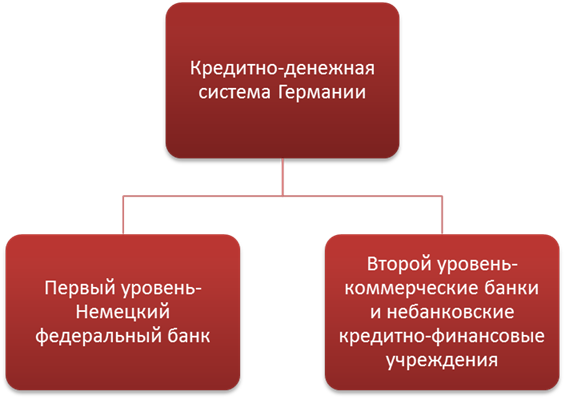 Рисунок 1. Уровни кредитно-денежной системы ГерманииНа каждый рисунок в тексте должна быть сделана ссылка - см. рис.1, 2, 3 и т.д.Рисунки приложения не входят в общую (сквозную) нумерацию иллюстративного материала основного текста и имеют свою сквозную нумерацию в соответствующих приложениях. Например, рис.1, приложения А или рис.2, приложения А.ТаблицыЦифровой материал, как правило, оформляют в виде таблиц. Основная часть работы должна содержать не менее 3 таблиц. Слово «таблица» с номером и названием таблицы помещают над таблицей по центру страницы без точки в конце. В названиях таблиц, состоящих из нескольких строк, не   должно   быть   переносов   (межстрочный   интервал   -   1,5),   не   допускается   подчеркивание, использование курсива и жирного шрифта. Сама таблица и название таблицы должны быть отделены от текста полуторным интервалом. Тот же интервал должен быть выдержан между таблицей и ее названием.Таблицы, за исключением таблиц приложений, следует нумеровать арабскими цифрами (с точкой) сквозной нумерацией (без значка №). Таблицы приложений не входят в сквозную нумерацию таблиц.Пример оформления таблицы приведен ниже.Таблица 1. Данные для расчета модели АльтманаВ конце заголовков и подзаголовков таблиц точки не ставят.Таблицы слева, справа и снизу, как правило, ограничивают линиями. Допускается применять размер шрифта в таблице меньший (№12), чем в тексте.Горизонтальные и вертикальные линии, разграничивающие строки таблицы, допускается не проводить, если их отсутствие не затрудняет пользование таблицей.Графу «Номер по порядку (N п/п)» в таблицу включать не допускается.При переносе таблицы на следующую страницу указывается: «Продолжение табл.1» и полностью переносится головка таблицы (наименования столбцов).Если в одном столбце таблицы расположены данные, имеющие одни и те же единицы измерения, то наименование этих единиц прописывается в головке таблицы, а в строках таблицы указываются только значения.Если все показатели, приведенные в графах таблицы, выражены в одной и той же единице измерения, то ее обозначение необходимо помещать над таблицей справа.На все таблицы работы должны быть приведены ссылки в тексте. При ссылке на таблицу впервые печатается слово «Таблица» с указанием номера - например, см. таблицу 1; при повторном обращении к этой же таблице указывается: «табл.» и ее номер.ФормулыВ формулах в качестве символов следует применять обозначения, установленные соответствующими государственными стандартами. Пояснения символов и числовых коэффициентов, входящих в формулу, если они не пояснены ранее в тексте, должны быть приведены непосредственно под формулой. Пояснения каждого символа следует давать с новой строки в той последовательности, в которой символы приведены в формуле. Первая строка пояснения должна начинаться со слова «где» без двоеточия после него.Пример. Темп рентабельность рассчитывается по формуле:Р = ((Ц– С) / С)) * 100%                                           (1)ГдеР- рентабельностьЦ - Цена товара или услугиС - СебестоимостьПереносить формулы на следующую строку допускается только на знаках выполняемых операций (сложение, вычитание, деление, умножение), причем знак в начале следующей строки повторяется. При переносе формулы на знаке умножения применяют знак «х» или «*».Формулы, за исключением формул, помещаемых в приложении, должны нумероваться сквозной нумерацией арабскими цифрами, которые записывают на уровне формулы справа в круглых скобках. Ссылки в тексте на порядковые номера формул дают в круглых скобках, например: «... коэффициент абсолютной ликвидности рассчитывается по формуле (1)... ».Ссылки на список использованных источниковСсылки на использованные в тексте работы источники оформляются следующим образом: если приводится цитата, то она берется в кавычки «..» и после нее в квадратных скобках указывается порядковый номер источника по списку литературы и страница источника. Например. ...Гранберг делает упор на необходимость системного подхода к определению предмета науки: «...предмет региональной экономики в широком смысле сложен, многосторонен...» [17, с.14].Если в тексте отражается основная мысль без цитирования, то кавычки не ставятся, и в ссылке указывается порядковый номер источника. Например. ...Гранберг в своей научной работе говорил о необходимости системного подхода к определению предмета региональной экономики [17].Если ссылка стоит в конце предложения, то не перед ней, а после ставится точка. В работе не допускается использование постраничных сносок.В списке использованных источников источники должны располагаться в следующем порядке:1.	Нормативно-правовые акты:1..1 Нормативно-правовые акты федерального значения. 1..2 Нормативно-правовые акты регионального значения. 1..3 Нормативно-правовые акты местного значения.Статистические сборники.Монографии, статьи, учебники, фондовые материалы, отчеты, пояснительные записки и др.
(все источники в едином в алфавитном порядке).Информация из Интернет-сайтов.В каждом разделе списка литературы источники перечисляются в алфавитном порядке. Все источники имеют сквозную нумерацию. Например: Ссылка на нормативные акты и документы:Федеральный закон «Об общих принципах организации местного самоуправления в Российской Федерации» № 8 от 08.01.2018 г.Указ Президента РФ «О дополнительных мерах по подготовке государственных служащих» от 03.09.2019 г. № 983.Ссылки на монографии, учебники или учебные пособия одного или нескольких авторов оформляются следующим образом:3.Коваленко В.Г. Региональная экономика и управление: Учебное пособие. - СПБ.: Питер, 2019. -228 с.Региональная экономика / под ре. Т.Г. Морозовой.. - М.: Юнити, 2019. - 461 с.
Ссылки на статьи из журналов и газет:Фишер П.С. Как превратить Россию в привлекательный рынок для иностранных инвесторов, //Вопросы экономики. - 2020. - №2. - с. 48 - 59.6. Цакунов С. Привлечение иностранных инвестиций в экономику России: новые ориентиры // Рынок ценных бумаг. - 2020. - № 5. - с. 48 - 56.Источники списка литературы должны быть набраны с использованием шрифта «14 Times New Roman» через полуторный интервал.Если источником нормативных правовых актов (НПА) стали электронные базы данных (Гарант, Консультант+ и др.) или сайты Интернет, то НПА размещаются в алфавитном порядке в первом блоке списка литературы.Оформление приложенийПриложения оформляются после списка литературы в конце работы. Включение отдельного листа с надписью по центру страницы «Приложения» не допускается. Приложения обозначаются заглавными буквами русского алфавита, начиная с «А», за исключением букв Ё, 3, Й, О, Ч, Ь, Ы, Ъ. После слова «Приложение» следует буква, обозначающая его последовательность. Слово «Приложение» располагается справа страницы без точки.В случае полного использования букв буквами русского и латинского алфавитов допускается обозначать приложения арабскими цифрами.Если в документе одно приложение, оно обозначается «Приложение А». Например:Приложение А Товарная структура экспорта               Каждое приложение оформляется с новой страницы.В тексте работы на все приложения должны быть даны ссылки. Приложения располагают в порядке ссылок на них в тексте. Приложения должны иметь общую с остальной частью работы сквозную нумерацию страниц.Представленный в приложениях текст, табличный и графический материал может быть набран без соблюдения требований оформления (по шрифтам, интервалам, цветовой гамме, включению фотографий и т.д.), предъявляемых к тексту основной части курсовой работы.З.Требования к процедуре защиты и критерии оценки курсовой работыКурсовая работа не может быть допущена к защите в предложенном варианте при наличии одного из следующих недочетов:а) тема работы не раскрыта в содержании, и (или) содержание не соответствует
теме исследования;б) работа    не    является    самостоятельным    исследованием    (перепечатана    из  Интернета или других носителей информации);в) объем работы менее 25 страниц;г) в работе отсутствуют сноски на использованные источники;д) оформление работы не соответствует предъявляемым требованиям.Критерии оценки работы по итогам защитыВ качестве критериев оценки курсовой работы выступают:Актуальность предмета исследования, четкость цели, задач, гипотезы.Глубина изучения избранной проблемы.Характер представленного в работе материала (оценивается каждый из подпунктов):3.1. Анализ информации, полученной в ходе самостоятельных наблюдений (изучение текстов, статистических материалов РФ, других стран мира, Курской области и т.д.). 3.2.Обработка информации, уже имеющейся по данной проблеме:а)	полнота и точность изложения содержания;б)	объективность в передаче содержания первоисточника;в)	критичность в передаче информации (раскрытие содержания со своей точки зрения на
последовательность действий автора).4.Практическая значимость:а)	применение в практике, области реальной жизни, где проявляется данная закономерность,
идея, концепция и т.п.,б)	создана модель эффективного применения знаний в реальной действительности,в)	даны рекомендации для более высокого уровня организации деятельности,г)	обоснованы методические рекомендации по теме исследования.Логичность и стройность системы авторских доказательств, структурная упорядоченность.Аргументированность и глубина предлагаемых выводов.Оформление курсовой работы.Отсутствие какого-либо параметра в работе в зависимости от ее содержания не влияет на итоговую оценку.Примерная тематика курсовых работ по дисциплине«Гражданское право»1.Акты гражданского состояния2.Анализ действующего законодательства в отношении ипотеки (залога недвижимости)3.Анализ действующего законодательства в отношении перехода прав кредитора к другому лицу4.Анализ финансового состояния должника: правовые проблемы5.Безналичные расчеты в гражданском праве6.Взыскание убытков в гражданском праве7.Виндикационный иск8.Владение и пользование землей на праве постоянного (бессрочного пользования)9.Возмещение убытков и взыскание неустойка как способы защиты гражданских прав10.Возмещение убытков, причиненных государственными органами и органами местного самоуправления11.Возникновение и осуществление гражданских прав и обязанностей12.Возникновение и осуществление гражданских прав и обязанностей в отношении родителей и детей13.Возникновение и осуществление гражданских прав и обязанностей в следствие причинения вреда другому лицу14.Возникновение права собственности на бесхозные вещи и движимые вещи, от которых собственник отказался15.Возникновение права собственности на находку (клад)16.Государственная регистрация юридических лиц17.Государство и государственные муниципальные образования как субъекты гражданского права18.Государство как субъект гражданского права19.Гражданское право в системе права РФ20.Гражданско-правовая защита чести, достоинства и деловой репутации21.Гражданско-правовая ответственность за вред, причиненный жизни и здоровью22.Гражданско-правовое регулирование договора банковского счета23.Доверенность и её виды24.Доверенность и представительство в гражданском праве25.Договор как основание возникновения гражданских прав и обязанностейПриложение АЧОУ ВПО Курский институт менеджмента, экономики и бизнесаНаправление	Профиль	Кафедра    правовых и гуманитарных дисциплинДисциплина: Гражданское правоКурсовая работа на тему:«Договор как основание возникновения гражданских прав и обязанностей»Выполнил:       студент      	      курса,	отделения, группы	_______________________________ФИОРуководитель:	Курск 20	годПриложение БСодержание	Стр.Введение		41.	...	7...	7......2.	............3.	...3.1 ...3.2. ...
3.3	Заключение....Список использованных источниковПриложения	Текст содержания должен быть набран через полуторныйинтервал без включенного режима переносов.Указываются страницы, с которых начинаются и главы и параграфыКомпанияТекущая ликвидность, Х1Доля заемных средств в валюте баланса, Х2Volvo1,3840,25Volkswagen0,9930,376Toyota1,9460,138Nissan1,8510,238Opel1,3640,475 «отлично»работа содержит самостоятельное оригинальное решение проблемы курсовой   работы,   в   которой  предлагаются   авторские   проекты разрешения   задач   по   наиболее   актуальным   вопросам,   широко использованы научные методы исследования, содержатся глубокие научно-теоретические и практические обоснования выдвигаемых положений  и  рекомендаций  и  в  целом  отвечающая  всем,   без исключения, требованиям, предъявляемым к курсовым работам.«хорошо»работа выполнена компилятивным методом, содержит достаточно глубокий теоретический анализ избранной проблемы, выдвигает научно   обоснованные   практические   рекомендации   и   отвечает основным требованиям, предъявляемым к курсовым работам.«удовлетворительно»в работе недостаточно глубоко разработана научно-теоретическая база защищаемой проблемы, практические рекомендации не подкреплены конкретными исследованиями, а также не учтены основные требования, предъявляемые к курсовым работам.«неудовлетворительно»работа не содержит научно-теоретического и практического исследования проблем курсовой работы и не отвечает основным требованиям, предъявляемым к курсовым работам.